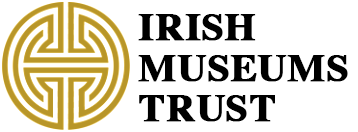 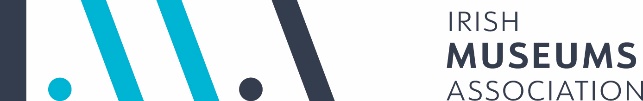 The contact information provided in this form will be used for the sole purpose of processing, adjudicating, and communicating in relation to this award. Click here to view the IMA's Privacy Policy. Please return this form by email to office@irishmuseums.org or irishmuseumstrust@gmail.com by 17:30, Friday 30 June 2023. APPLICATION FORMResearch-Development Grant Scheme2023.1Applicant Details Applicant Details Applicant Details Applicant Details Name Job Title InstitutionAddressEmailPhoneDo you currently hold IMA Membership?                       Yes ____                No ___Do you currently hold IMA Membership?                       Yes ____                No ___Do you currently hold IMA Membership?                       Yes ____                No ___Do you currently hold IMA Membership?                       Yes ____                No ___Nominator Details Nominator Details Nominator Details Nominator Details NameJob TitleInstitutionEmailPhoneProject SummaryProject SummaryProject Title Summary (150 words max.)Project DurationProject DurationProject Start DateProject End DateProject DetailsMethodology (200 words max) Aims and objectives (200 words max) Dissemination and Communication plan (200 words max) Budget (provide as much detail as possible) Budget (provide as much detail as possible) Breakdown of projected expenditure (please itemise detail and amount on each line):Breakdown of projected expenditure (please itemise detail and amount on each line):Total projected expenditure:	Details of any match funding, institutional support, personal contribution, grant aid, or similar:Details of any match funding, institutional support, personal contribution, grant aid, or similar:Total amount requested, up to a maximum of €1,000 (£850 stg)